108年度教育部國民及學前教育署自造實驗室Fab Lab營運推廣實施計畫活動成果活動名稱活動名稱金工創作實務跨校學生研習金工創作實務跨校學生研習金工創作實務跨校學生研習金工創作實務跨校學生研習金工創作實務跨校學生研習金工創作實務跨校學生研習金工創作實務跨校學生研習活動類別活動類別□體驗課程  ■工作坊 □推廣活動□體驗課程  ■工作坊 □推廣活動□體驗課程  ■工作坊 □推廣活動□體驗課程  ■工作坊 □推廣活動□體驗課程  ■工作坊 □推廣活動□體驗課程  ■工作坊 □推廣活動□體驗課程  ■工作坊 □推廣活動活動目標活動目標1.金工工具基本介紹及使用。2.銅片鋸切練習。3.拋光作業。1.金工工具基本介紹及使用。2.銅片鋸切練習。3.拋光作業。1.金工工具基本介紹及使用。2.銅片鋸切練習。3.拋光作業。1.金工工具基本介紹及使用。2.銅片鋸切練習。3.拋光作業。1.金工工具基本介紹及使用。2.銅片鋸切練習。3.拋光作業。1.金工工具基本介紹及使用。2.銅片鋸切練習。3.拋光作業。1.金工工具基本介紹及使用。2.銅片鋸切練習。3.拋光作業。執行情形期程(時間)期程(時間)期程(時間)108年03月30日08:00 起 ～ 108年03月30日 12:00 止108年03月30日08:00 起 ～ 108年03月30日 12:00 止108年03月30日08:00 起 ～ 108年03月30日 12:00 止108年03月30日08:00 起 ～ 108年03月30日 12:00 止108年03月30日08:00 起 ～ 108年03月30日 12:00 止執行情形主辦單位主辦單位主辦單位國立羅東高工協辦單位協辦單位執行情形活動對象活動對象活動對象□教師   ■學生 □教師   ■學生 □教師   ■學生 □教師   ■學生 □教師   ■學生 執行情形參與人數參與人數參與人數10人10人10人10人10人執行情形經費來源經費來源經費來源■營運補助計畫   元■營運補助計畫   元校內預算   元校內預算   元其他   元執行情形執行成果摘要執行成果摘要執行成果摘要執行成果摘要執行成果摘要執行成果摘要執行成果摘要執行成果摘要執行情形1.藉由講師介紹與示範，讓參與研習之教師認識基本金工工具並能學習到金工工具之應用。2.透過實際操作方式，讓學員進行銅飾之加工製作，結合金工實務並能發揮各自創意，完成屬於自己的作品。1.藉由講師介紹與示範，讓參與研習之教師認識基本金工工具並能學習到金工工具之應用。2.透過實際操作方式，讓學員進行銅飾之加工製作，結合金工實務並能發揮各自創意，完成屬於自己的作品。1.藉由講師介紹與示範，讓參與研習之教師認識基本金工工具並能學習到金工工具之應用。2.透過實際操作方式，讓學員進行銅飾之加工製作，結合金工實務並能發揮各自創意，完成屬於自己的作品。1.藉由講師介紹與示範，讓參與研習之教師認識基本金工工具並能學習到金工工具之應用。2.透過實際操作方式，讓學員進行銅飾之加工製作，結合金工實務並能發揮各自創意，完成屬於自己的作品。1.藉由講師介紹與示範，讓參與研習之教師認識基本金工工具並能學習到金工工具之應用。2.透過實際操作方式，讓學員進行銅飾之加工製作，結合金工實務並能發揮各自創意，完成屬於自己的作品。1.藉由講師介紹與示範，讓參與研習之教師認識基本金工工具並能學習到金工工具之應用。2.透過實際操作方式，讓學員進行銅飾之加工製作，結合金工實務並能發揮各自創意，完成屬於自己的作品。1.藉由講師介紹與示範，讓參與研習之教師認識基本金工工具並能學習到金工工具之應用。2.透過實際操作方式，讓學員進行銅飾之加工製作，結合金工實務並能發揮各自創意，完成屬於自己的作品。1.藉由講師介紹與示範，讓參與研習之教師認識基本金工工具並能學習到金工工具之應用。2.透過實際操作方式，讓學員進行銅飾之加工製作，結合金工實務並能發揮各自創意，完成屬於自己的作品。執行情形活動照片（至多6張，並簡要說明）活動照片（至多6張，並簡要說明）活動照片（至多6張，並簡要說明）活動照片（至多6張，並簡要說明）活動照片（至多6張，並簡要說明）活動照片（至多6張，並簡要說明）活動照片（至多6張，並簡要說明）活動照片（至多6張，並簡要說明）執行情形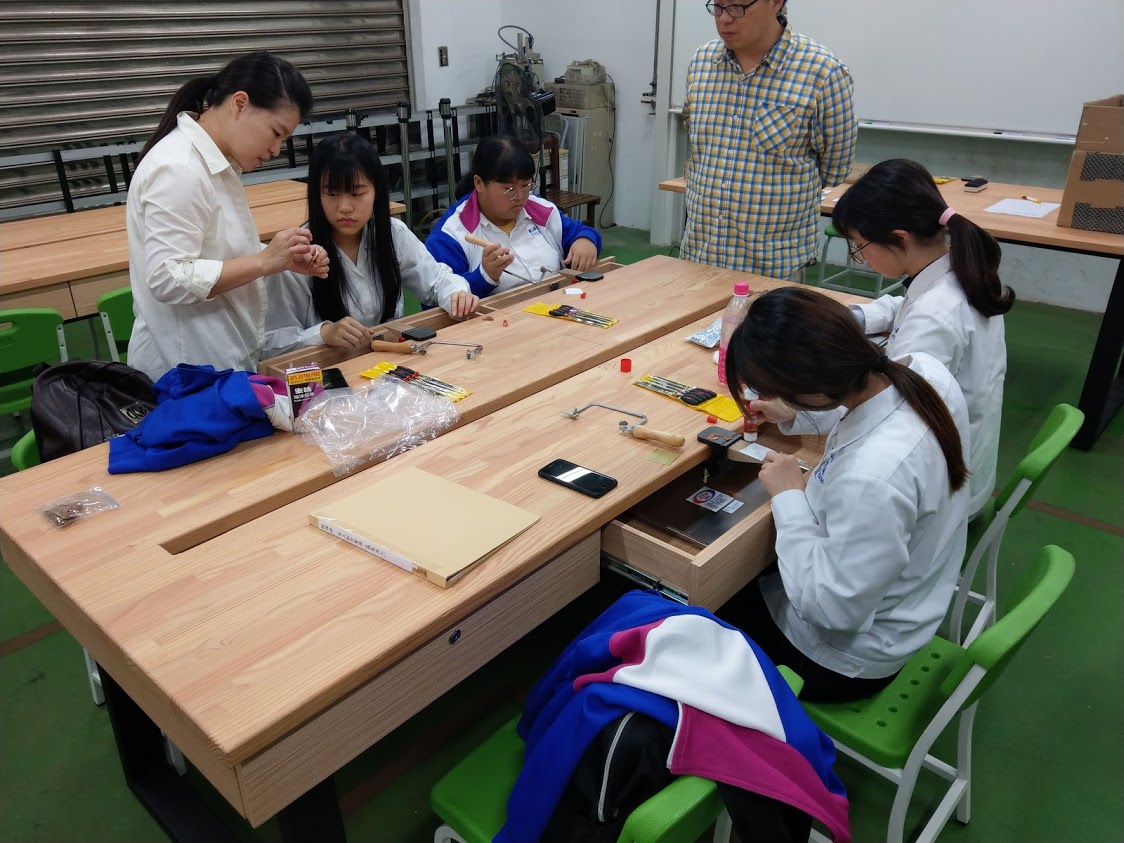 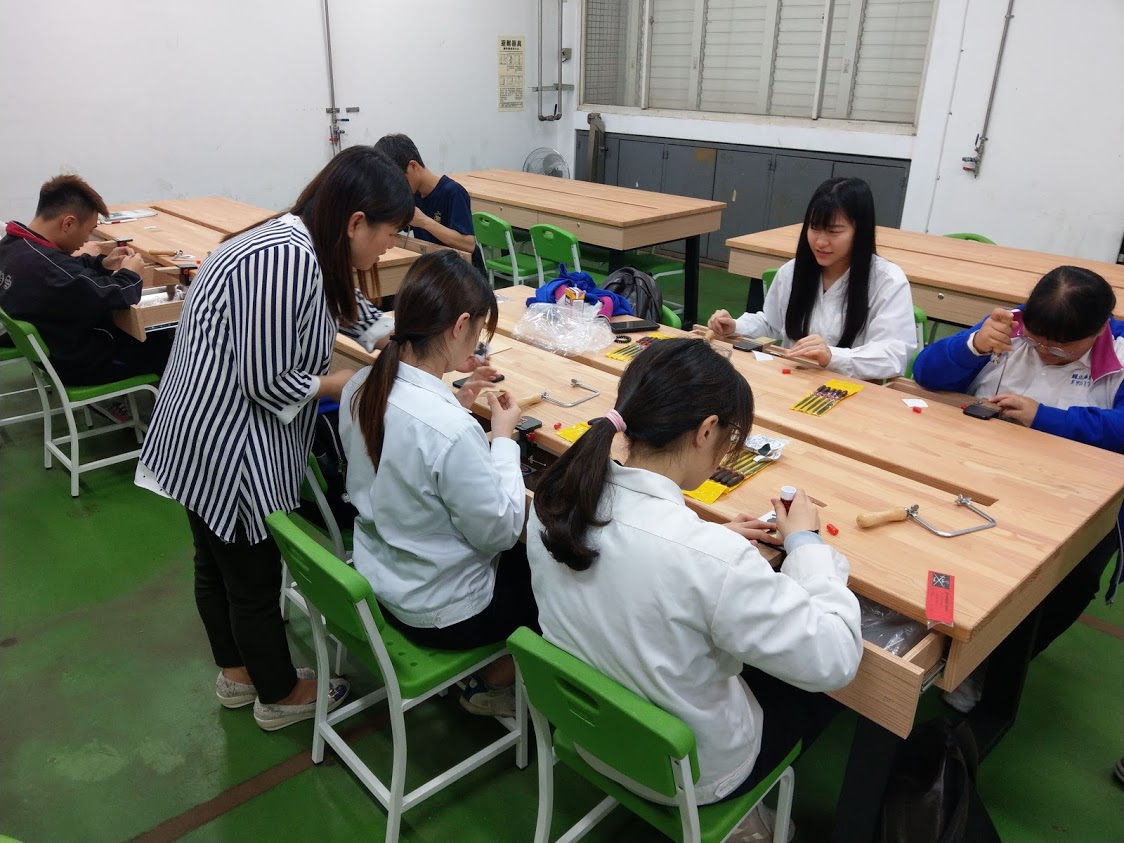 執行情形講師示範畫線技巧講師示範畫線技巧講師示範畫線技巧講師示範畫線技巧講師指導學生鋸切講師指導學生鋸切講師指導學生鋸切講師指導學生鋸切執行情形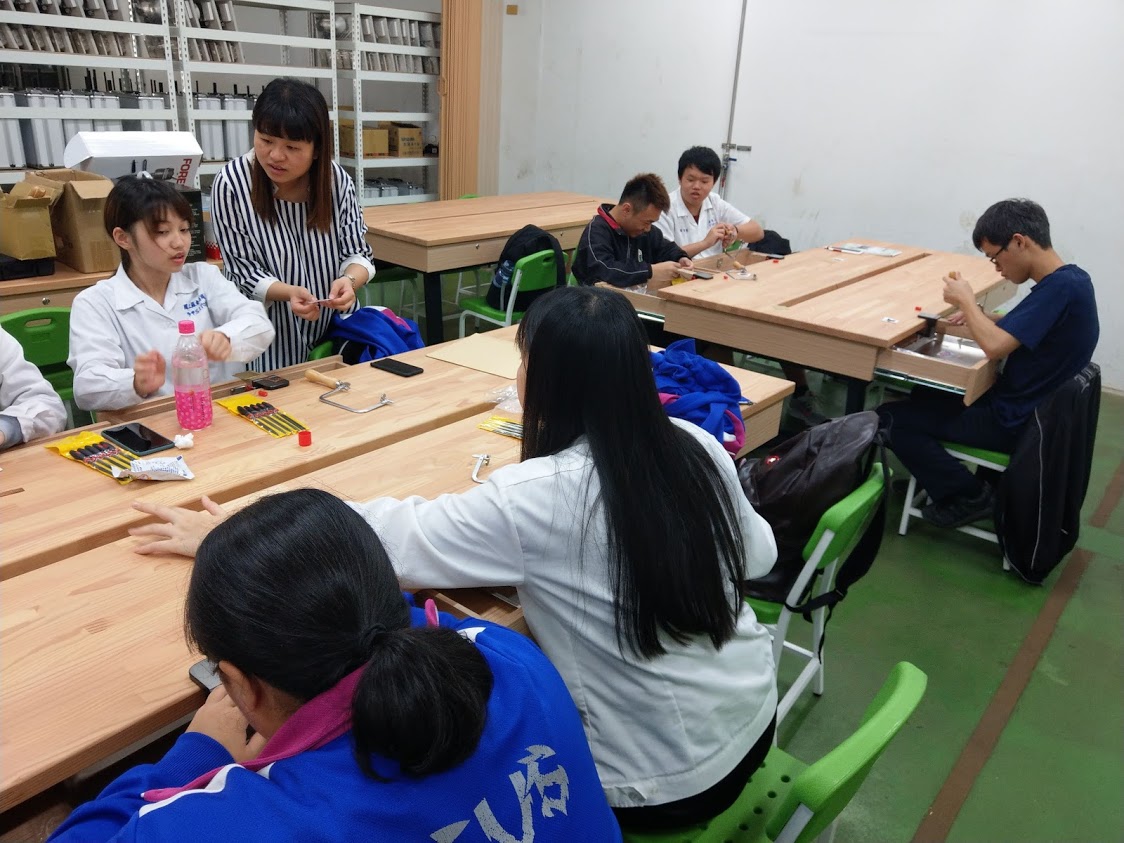 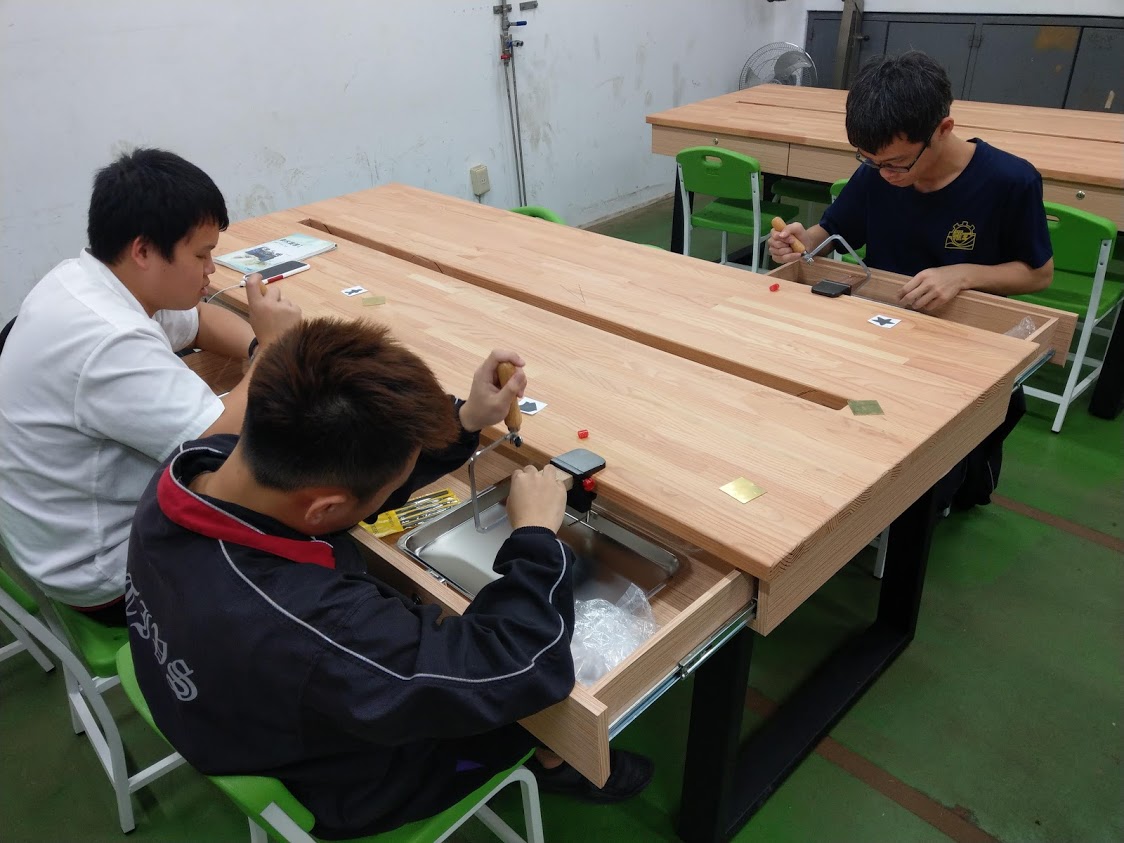 執行情形由學員實際鋸切練習由學員實際鋸切練習由學員實際鋸切練習由學員實際鋸切練習學員鋸切練習學員鋸切練習學員鋸切練習學員鋸切練習活動成果檢討活動成果檢討活動成果檢討活動成果檢討活動成果檢討活動成果檢討活動成果檢討活動成果檢討活動成果檢討遭遇困難遭遇困難遭遇困難無無無無無無處理情形處理情形處理情形改進建議改進建議改進建議無無無無無無總體評估總體評估總體評估■很好  □好  □普通  □再努力■很好  □好  □普通  □再努力■很好  □好  □普通  □再努力■很好  □好  □普通  □再努力■很好  □好  □普通  □再努力■很好  □好  □普通  □再努力